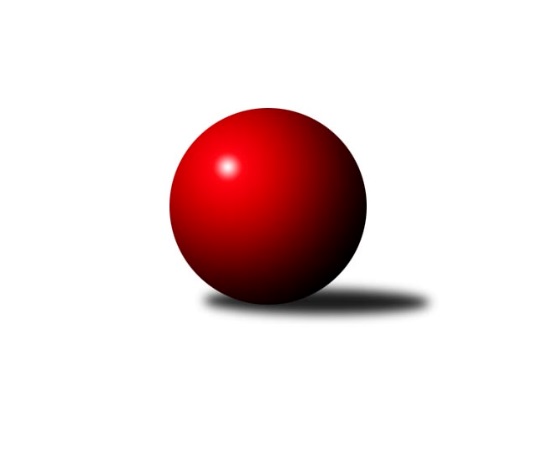 Č.12Ročník 2014/2015	29.11.2014Nejlepšího výkonu v tomto kole: 2621 dosáhlo družstvo: TJ  Odry ˝A˝Severomoravská divize 2014/2015Výsledky 12. kolaSouhrnný přehled výsledků:KK Hranice ˝A˝	- SKK Jeseník ˝A˝	2:6	2477:2503	4.0:8.0	29.11.KK Minerva Opava ˝B˝	- TJ Sokol Sedlnice ˝A˝	1:7	2437:2563	3.0:9.0	29.11.TJ  Odry ˝A˝	- TJ Opava ˝B˝	7:1	2621:2490	8.0:4.0	29.11.TJ Pozemstav Prostějov	- KK Minerva Opava ˝A˝	5:3	2602:2577	6.0:6.0	29.11.KK Lipník nad Bečvou ˝A˝	- TJ Horní Benešov ˝B˝	3:5	2492:2567	4.5:7.5	29.11.Tabulka družstev:	1.	TJ  Odry ˝A˝	10	9	0	1	61.0 : 19.0 	76.0 : 44.0 	 2568	18	2.	KK Minerva Opava ˝A˝	10	8	0	2	54.0 : 26.0 	66.0 : 54.0 	 2579	16	3.	TJ Sokol Sedlnice ˝A˝	10	7	1	2	54.0 : 26.0 	71.0 : 49.0 	 2516	15	4.	TJ Horní Benešov ˝B˝	10	5	1	4	44.5 : 35.5 	62.0 : 58.0 	 2542	11	5.	TJ Pozemstav Prostějov	11	4	3	4	42.0 : 46.0 	61.0 : 71.0 	 2487	11	6.	SKK Jeseník ˝A˝	10	5	0	5	37.5 : 42.5 	57.5 : 62.5 	 2530	10	7.	TJ Opava ˝B˝	10	4	2	4	34.5 : 45.5 	61.0 : 59.0 	 2490	10	8.	KK Lipník nad Bečvou ˝A˝	10	4	1	5	38.5 : 41.5 	58.0 : 62.0 	 2479	9	9.	KK Minerva Opava ˝B˝	10	4	0	6	37.0 : 43.0 	57.0 : 63.0 	 2404	8	10.	TJ  Krnov ˝A˝	10	3	1	6	30.5 : 49.5 	58.5 : 61.5 	 2426	7	11.	KK Hranice ˝A˝	11	2	1	8	32.5 : 55.5 	51.0 : 81.0 	 2475	5	12.	Sokol Přemyslovice ˝B˝	10	1	0	9	22.0 : 58.0 	53.0 : 67.0 	 2462	2Podrobné výsledky kola:	 KK Hranice ˝A˝	2477	2:6	2503	SKK Jeseník ˝A˝	Dominika Vinklarová	 	 215 	 207 		422 	 0:2 	 431 	 	222 	 209		Martin Zavacký	Dalibor Vinklar	 	 182 	 226 		408 	 1:1 	 424 	 	206 	 218		Petr Šulák	Jaroslav Ledvina	 	 215 	 217 		432 	 2:0 	 415 	 	202 	 213		Václav Smejkal	František Opravil	 	 195 	 206 		401 	 1:1 	 399 	 	189 	 210		Vladimír Moravec	Jiří Terrich	 	 206 	 196 		402 	 0:2 	 410 	 	211 	 199		Jaromíra Smejkalová	Monika Pavelková	 	 201 	 211 		412 	 0:2 	 424 	 	212 	 212		Jiří Vrbarozhodčí: Nejlepší výkon utkání: 432 - Jaroslav Ledvina	 KK Minerva Opava ˝B˝	2437	1:7	2563	TJ Sokol Sedlnice ˝A˝	Jan Strnadel	 	 181 	 198 		379 	 0:2 	 421 	 	204 	 217		David Juřica	Vladimír Staněk	 	 222 	 196 		418 	 1:1 	 432 	 	220 	 212		Martin Juřica	Karel Vágner	 	 194 	 203 		397 	 1:1 	 408 	 	211 	 197		Zdeněk Skala	Jana Martínková	 	 198 	 192 		390 	 0:2 	 402 	 	201 	 201		Adam Chvostek	Petr Frank	 	 201 	 205 		406 	 0:2 	 457 	 	224 	 233		Milan Janyška	Tomáš Král	 	 221 	 226 		447 	 1:1 	 443 	 	212 	 231		Jan Stuchlíkrozhodčí: Nejlepší výkon utkání: 457 - Milan Janyška	 TJ  Odry ˝A˝	2621	7:1	2490	TJ Opava ˝B˝	Stanislav Ovšák	 	 223 	 208 		431 	 2:0 	 402 	 	205 	 197		Rudolf Haim	Jana Frydrychová	 	 205 	 208 		413 	 1:1 	 411 	 	207 	 204		Josef Matušek	Miroslav Dimidenko	 	 213 	 211 		424 	 0:2 	 450 	 	220 	 230		Maciej Basista	Stanislava Ovšáková	 	 236 	 222 		458 	 2:0 	 404 	 	199 	 205		Svatopluk Kříž	Karel Chlevišťan	 	 230 	 224 		454 	 1:1 	 426 	 	198 	 228		Vladimír Peter	Petr Dvorský	 	 220 	 221 		441 	 2:0 	 397 	 	202 	 195		Josef Němecrozhodčí: Nejlepší výkon utkání: 458 - Stanislava Ovšáková	 TJ Pozemstav Prostějov	2602	5:3	2577	KK Minerva Opava ˝A˝	Pavel Černohous	 	 210 	 225 		435 	 2:0 	 422 	 	204 	 218		Stanislav Brokl	Miroslav Plachý	 	 242 	 239 		481 	 2:0 	 418 	 	209 	 209		Pavel Martinec	Martin Zaoral	 	 212 	 204 		416 	 0:2 	 449 	 	220 	 229		Tomáš Slavík	Václav Kovařík	 	 208 	 226 		434 	 1:1 	 449 	 	225 	 224		Aleš Fischer	Stanislav Feike	 	 232 	 192 		424 	 1:1 	 400 	 	205 	 195		Vladimír Heiser	Josef Čapka	 	 198 	 214 		412 	 0:2 	 439 	 	205 	 234		Luděk Slaninarozhodčí: Nejlepší výkon utkání: 481 - Miroslav Plachý	 KK Lipník nad Bečvou ˝A˝	2492	3:5	2567	TJ Horní Benešov ˝B˝	Richard Štětka	 	 221 	 217 		438 	 1.5:0.5 	 422 	 	221 	 201		Bohuslav Čuba	Vlastimila Kolářová	 	 210 	 203 		413 	 1:1 	 417 	 	208 	 209		Vlastimil Skopalík	Zdeněk Macháček	 	 210 	 201 		411 	 0:2 	 450 	 	223 	 227		Michal Blažek	Vilém Zeiner	 	 195 	 180 		375 	 0:2 	 445 	 	208 	 237		Martin Bilíček	Petr Hendrych	 	 209 	 213 		422 	 1:1 	 416 	 	218 	 198		David Láčík	Zdeněk Macháček	 	 216 	 217 		433 	 1:1 	 417 	 	219 	 198		Petr Rakrozhodčí: Nejlepší výkon utkání: 450 - Michal BlažekPořadí jednotlivců:	jméno hráče	družstvo	celkem	plné	dorážka	chyby	poměr kuž.	Maximum	1.	Petr Dvorský 	TJ  Odry ˝A˝	457.80	306.3	151.5	2.5	6/7	(488)	2.	Tomáš Slavík 	KK Minerva Opava ˝A˝	452.86	306.6	146.2	2.3	6/6	(497)	3.	Karel Chlevišťan 	TJ  Odry ˝A˝	448.37	303.0	145.4	2.8	7/7	(507)	4.	Dušan Říha 	-- volný los --	439.80	300.1	139.7	3.4	6/6	(467)	5.	Milan Janyška 	TJ Sokol Sedlnice ˝A˝	438.80	288.2	150.6	3.1	5/5	(477)	6.	Aleš Fischer 	KK Minerva Opava ˝A˝	438.33	298.5	139.8	4.4	5/6	(467)	7.	Bohuslav Čuba 	TJ Horní Benešov ˝B˝	437.71	296.6	141.1	3.8	7/7	(486)	8.	Václav Smejkal 	SKK Jeseník ˝A˝	437.19	294.2	143.0	3.4	6/6	(475)	9.	Luděk Slanina 	KK Minerva Opava ˝A˝	436.93	298.1	138.8	2.4	6/6	(463)	10.	Jiří Kropáč 	-- volný los --	433.89	295.4	138.4	4.4	6/6	(483)	11.	Josef Šrámek 	-- volný los --	433.67	297.6	136.0	3.9	6/6	(482)	12.	Stanislav Ovšák 	TJ  Odry ˝A˝	433.26	295.1	138.2	3.3	7/7	(469)	13.	Zdeněk Macháček 	KK Lipník nad Bečvou ˝A˝	431.43	302.4	129.0	5.1	7/7	(449)	14.	Vladimír Heiser 	KK Minerva Opava ˝A˝	431.42	296.1	135.3	4.8	6/6	(485)	15.	Stanislava Ovšáková 	TJ  Odry ˝A˝	431.03	287.6	143.4	3.1	6/7	(480)	16.	Petr Hendrych 	KK Lipník nad Bečvou ˝A˝	430.29	288.8	141.5	3.8	6/7	(466)	17.	Zdeněk Chlopčík 	KK Minerva Opava ˝A˝	429.17	293.0	136.1	4.8	5/6	(464)	18.	Alexandr Krajzinger 	-- volný los --	428.00	291.1	136.9	4.4	4/6	(466)	19.	Zdeněk Macháček 	KK Lipník nad Bečvou ˝A˝	427.92	292.4	135.5	3.9	6/7	(463)	20.	Monika Pavelková 	KK Hranice ˝A˝	427.90	289.3	138.6	2.3	6/7	(448)	21.	Pavel Martinec 	KK Minerva Opava ˝A˝	427.87	292.4	135.5	3.9	6/6	(458)	22.	Marek Frydrych 	TJ  Odry ˝A˝	426.83	285.2	141.7	3.0	6/7	(456)	23.	Martin Zavacký 	SKK Jeseník ˝A˝	426.70	293.7	133.1	5.7	4/6	(463)	24.	Josef Jurda 	TJ Pozemstav Prostějov	426.29	289.5	136.8	2.4	7/7	(451)	25.	Maciej Basista 	TJ Opava ˝B˝	426.22	294.6	131.7	5.0	5/5	(453)	26.	Vlastimil Skopalík 	TJ Horní Benešov ˝B˝	425.29	295.7	129.6	6.3	7/7	(472)	27.	Zdeněk Grulich 	Sokol Přemyslovice ˝B˝	424.75	291.4	133.4	4.7	7/7	(453)	28.	Jiří Terrich 	KK Hranice ˝A˝	424.31	293.5	130.8	6.3	7/7	(451)	29.	Jan Tögel 	-- volný los --	424.25	294.3	130.0	7.4	6/6	(462)	30.	Dalibor Vinklar 	KK Hranice ˝A˝	424.20	289.5	134.8	4.9	5/7	(433)	31.	Jiří Vrba 	SKK Jeseník ˝A˝	423.90	290.4	133.6	4.8	4/6	(434)	32.	Richard Štětka 	KK Lipník nad Bečvou ˝A˝	423.60	293.3	130.3	8.0	5/7	(467)	33.	Pavel Močár 	Sokol Přemyslovice ˝B˝	423.40	291.4	132.0	6.1	6/7	(450)	34.	Jaroslav Chvostek 	TJ Sokol Sedlnice ˝A˝	423.25	295.2	128.0	6.0	4/5	(471)	35.	Zdeněk Skala 	TJ Sokol Sedlnice ˝A˝	423.00	293.2	129.8	6.3	5/5	(441)	36.	Martin Zaoral 	TJ Pozemstav Prostějov	422.46	288.3	134.2	5.6	7/7	(490)	37.	Petr Pavelka st 	KK Hranice ˝A˝	421.40	290.9	130.5	6.2	6/7	(450)	38.	Michal Blažek 	TJ Horní Benešov ˝B˝	421.14	281.5	139.6	5.0	7/7	(456)	39.	Martin Bilíček 	TJ Horní Benešov ˝B˝	420.83	291.2	129.7	5.8	6/7	(457)	40.	Petr Šulák 	SKK Jeseník ˝A˝	420.53	288.2	132.3	6.7	6/6	(444)	41.	Jaromíra Smejkalová 	SKK Jeseník ˝A˝	420.42	289.1	131.3	4.2	6/6	(450)	42.	Vladimír Peter 	TJ Opava ˝B˝	419.75	289.8	130.0	3.5	4/5	(433)	43.	Josef Matušek 	TJ Opava ˝B˝	418.83	292.8	126.1	6.1	4/5	(446)	44.	Petr Rak 	TJ Horní Benešov ˝B˝	418.68	283.7	135.0	4.6	5/7	(471)	45.	Petr Vaněk 	TJ  Krnov ˝A˝	417.63	285.0	132.6	4.0	6/6	(440)	46.	Miluše Rychová 	TJ  Krnov ˝A˝	417.50	292.4	125.1	6.1	4/6	(428)	47.	Tomáš Král 	KK Minerva Opava ˝B˝	417.17	286.2	131.0	5.0	6/6	(469)	48.	Rudolf Haim 	TJ Opava ˝B˝	417.10	289.6	127.6	4.2	5/5	(455)	49.	Miroslav Ondrouch 	Sokol Přemyslovice ˝B˝	416.94	291.1	125.9	5.6	7/7	(457)	50.	Martin Juřica 	TJ Sokol Sedlnice ˝A˝	416.82	291.6	125.2	7.2	5/5	(463)	51.	Pavel Černohous 	TJ Pozemstav Prostějov	416.66	281.9	134.7	4.6	7/7	(459)	52.	Vladimír Vavrečka 	TJ  Krnov ˝A˝	415.87	296.4	119.5	7.9	5/6	(441)	53.	Jan Stuchlík 	TJ Sokol Sedlnice ˝A˝	415.00	278.8	136.3	4.5	4/5	(470)	54.	Svatopluk Kříž 	TJ Opava ˝B˝	414.40	287.9	126.5	6.6	5/5	(451)	55.	Petr Frank 	KK Minerva Opava ˝B˝	414.00	284.0	130.0	5.1	4/6	(467)	56.	Václav Kovařík 	TJ Pozemstav Prostějov	413.40	293.4	120.0	9.0	5/7	(434)	57.	Tomáš Valíček 	TJ Opava ˝B˝	412.75	284.8	127.9	6.9	4/5	(456)	58.	Petr Dankovič 	TJ Horní Benešov ˝B˝	412.00	287.0	125.0	5.5	5/7	(433)	59.	Jan Král 	KK Minerva Opava ˝B˝	411.35	289.6	121.8	8.1	5/6	(475)	60.	František Všetička 	-- volný los --	410.90	284.5	126.4	7.8	4/6	(464)	61.	Josef Čapka 	TJ Pozemstav Prostějov	410.86	291.8	119.0	9.0	7/7	(449)	62.	Adam Chvostek 	TJ Sokol Sedlnice ˝A˝	410.43	284.9	125.5	6.9	5/5	(439)	63.	Karel Škrobánek 	TJ  Krnov ˝A˝	408.84	282.7	126.2	5.6	5/6	(440)	64.	Jiří Jedlička 	TJ  Krnov ˝A˝	408.57	282.8	125.8	7.5	6/6	(437)	65.	Jiří Kankovský 	Sokol Přemyslovice ˝B˝	408.33	278.6	129.7	6.4	5/7	(472)	66.	Milan Dvorský 	Sokol Přemyslovice ˝B˝	408.20	285.1	123.1	8.7	6/7	(446)	67.	Jan Strnadel 	KK Minerva Opava ˝B˝	407.70	289.3	118.4	6.2	5/6	(446)	68.	Marcela Jurníčková 	Sokol Přemyslovice ˝B˝	406.29	284.0	122.3	4.5	7/7	(434)	69.	Vlastimila Kolářová 	KK Lipník nad Bečvou ˝A˝	405.17	278.9	126.2	5.5	7/7	(427)	70.	Miroslav Dimidenko 	TJ  Odry ˝A˝	404.00	290.0	114.0	9.5	6/7	(443)	71.	Jana Frydrychová 	TJ  Odry ˝A˝	403.40	283.8	119.6	7.7	5/7	(419)	72.	František Opravil 	KK Hranice ˝A˝	400.39	277.8	122.6	8.1	6/7	(421)	73.	Josef Němec 	TJ Opava ˝B˝	398.19	284.1	114.1	8.0	4/5	(444)	74.	Jaroslav Ledvina 	KK Hranice ˝A˝	397.20	284.0	113.2	8.6	6/7	(451)	75.	Renáta Smijová 	KK Minerva Opava ˝B˝	396.50	281.8	114.7	9.9	6/6	(443)	76.	Karel Vágner 	KK Minerva Opava ˝B˝	396.06	279.6	116.4	9.6	4/6	(449)	77.	Vilém Zeiner 	KK Lipník nad Bečvou ˝A˝	395.57	282.3	113.3	9.2	7/7	(411)	78.	Vítězslav Kadlec 	TJ  Krnov ˝A˝	393.81	282.3	111.6	9.2	4/6	(412)	79.	Stanislav Feike 	TJ Pozemstav Prostějov	388.76	282.3	106.4	11.2	5/7	(442)	80.	František Vícha 	TJ  Krnov ˝A˝	387.07	273.6	113.5	10.6	5/6	(427)	81.	Michal Kolář 	Sokol Přemyslovice ˝B˝	384.40	272.3	112.1	10.3	5/7	(422)		Zdeněk Kment 	TJ Horní Benešov ˝B˝	450.00	299.0	151.0	4.0	1/7	(450)		Radek Hejtman 	-- volný los --	445.00	310.0	135.0	7.0	1/6	(445)		Barbora Janyšková 	TJ Sokol Sedlnice ˝A˝	444.00	292.0	152.0	2.0	1/5	(444)		Petr Kozák 	TJ Horní Benešov ˝B˝	438.00	299.0	139.0	3.0	1/7	(438)		Petr Wolf 	TJ Opava ˝B˝	436.00	280.0	156.0	2.0	1/5	(436)		Rostislav Kletenský 	TJ Sokol Sedlnice ˝A˝	436.00	303.0	133.0	4.0	1/5	(436)		Michal Klich 	TJ Horní Benešov ˝B˝	435.25	289.0	146.3	3.8	2/7	(464)		Eva Růžičková 	TJ Pozemstav Prostějov	431.00	300.0	131.0	9.0	1/7	(431)		Jaroslav Tobola 	TJ Sokol Sedlnice ˝A˝	428.88	293.1	135.8	6.0	2/5	(449)		Jiří Fárek 	SKK Jeseník ˝A˝	423.83	281.3	142.6	4.4	3/6	(448)		Jana Fousková 	SKK Jeseník ˝A˝	423.50	299.5	124.0	5.0	1/6	(439)		Miroslav Plachý 	TJ Pozemstav Prostějov	423.20	294.2	129.0	6.6	4/7	(481)		Rostislav Cundrla 	SKK Jeseník ˝A˝	422.00	294.0	128.0	5.5	2/6	(426)		 		421.00	279.0	142.0	3.0	1/0	(421)		Pavel Hannig 	SKK Jeseník ˝A˝	421.00	288.0	133.0	5.0	1/6	(421)		Jiří Vrba 	SKK Jeseník ˝A˝	418.50	285.0	133.5	4.0	2/6	(420)		Stanislav Brokl 	KK Minerva Opava ˝A˝	418.33	285.5	132.8	4.5	3/6	(422)		Vladimír Staněk 	KK Minerva Opava ˝B˝	417.56	308.2	109.3	8.4	3/6	(444)		David Láčík 	TJ Horní Benešov ˝B˝	416.00	265.0	151.0	5.0	1/7	(416)		Jana Martínková 	KK Minerva Opava ˝B˝	415.67	282.0	133.7	6.0	2/6	(448)		Zdeněk Janoud 	SKK Jeseník ˝A˝	415.00	286.0	129.0	4.0	1/6	(415)		Josef Krajzinger 	-- volný los --	414.00	284.0	130.0	7.0	1/6	(414)		David Juřica 	TJ Sokol Sedlnice ˝A˝	410.50	289.0	121.5	8.0	2/5	(421)		Dominika Vinklarová 	KK Hranice ˝A˝	407.63	280.0	127.6	5.1	4/7	(435)		Ladislav Mandák 	KK Lipník nad Bečvou ˝A˝	405.00	286.5	118.5	5.5	2/7	(423)		Pavel Kovalčík 	TJ Opava ˝B˝	404.00	280.0	124.0	10.0	1/5	(404)		Radek Fischer 	KK Minerva Opava ˝A˝	404.00	286.7	117.3	7.0	1/6	(430)		Vladimír Moravec 	SKK Jeseník ˝A˝	399.00	286.5	112.5	7.5	2/6	(399)		Jaromír Čech 	TJ  Krnov ˝A˝	397.00	292.0	105.0	11.0	1/6	(397)		Mária Konečná 	KK Minerva Opava ˝B˝	395.50	291.0	104.5	10.5	2/6	(424)		Lukáš Vaněk 	TJ  Krnov ˝A˝	394.83	271.2	123.7	4.2	2/6	(408)		Petra Rozsypalová 	SKK Jeseník ˝A˝	392.50	270.5	122.0	7.5	2/6	(405)		Zdeněk Smrža 	TJ Horní Benešov ˝B˝	392.00	286.0	106.0	13.0	1/7	(392)		Zdeňka Terrichová 	KK Hranice ˝A˝	391.33	278.7	112.7	12.0	3/7	(397)		Otto Nagy 	-- volný los --	387.00	274.7	112.3	16.0	1/6	(400)		Daniel Malina 	TJ  Odry ˝A˝	385.00	280.0	105.0	14.0	1/7	(385)		 		383.00	269.0	114.0	5.0	1/0	(383)		Jaroslav Koppa 	KK Lipník nad Bečvou ˝A˝	379.00	267.5	111.5	13.0	2/7	(396)		Vladimír Hudec 	KK Hranice ˝A˝	376.00	288.0	88.0	14.0	1/7	(376)		Jana Kulhánková 	KK Lipník nad Bečvou ˝A˝	372.00	252.0	120.0	6.0	1/7	(372)		Adéla Sobotíková 	TJ Sokol Sedlnice ˝A˝	356.00	252.0	104.0	4.0	1/5	(356)		Jiří Kolář 	KK Lipník nad Bečvou ˝A˝	334.00	246.5	87.5	17.0	2/7	(343)		Václav Kolařík ml. 	TJ Pozemstav Prostějov	317.00	247.0	70.0	20.0	1/7	(317)		Radek Lankaš 	KK Lipník nad Bečvou ˝A˝	307.00	229.0	78.0	20.0	1/7	(307)Sportovně technické informace:Starty náhradníků:registrační číslo	jméno a příjmení 	datum startu 	družstvo	číslo startu
Hráči dopsaní na soupisku:registrační číslo	jméno a příjmení 	datum startu 	družstvo	Program dalšího kola:13. kolo6.12.2014	so	9:00	KK Minerva Opava ˝B˝ - TJ  Krnov ˝A˝				TJ Pozemstav Prostějov - -- volný los --	6.12.2014	so	9:00	KK Lipník nad Bečvou ˝A˝ - TJ Opava ˝B˝	6.12.2014	so	9:00	TJ  Odry ˝A˝ - TJ Sokol Sedlnice ˝A˝	6.12.2014	so	15:30	Sokol Přemyslovice ˝B˝ - SKK Jeseník ˝A˝	6.12.2014	so	16:00	TJ Horní Benešov ˝B˝ - KK Minerva Opava ˝A˝	Nejlepší šestka kola - absolutněNejlepší šestka kola - absolutněNejlepší šestka kola - absolutněNejlepší šestka kola - absolutněNejlepší šestka kola - dle průměru kuželenNejlepší šestka kola - dle průměru kuželenNejlepší šestka kola - dle průměru kuželenNejlepší šestka kola - dle průměru kuželenNejlepší šestka kola - dle průměru kuželenPočetJménoNázev týmuVýkonPočetJménoNázev týmuPrůměr (%)Výkon3xMiroslav PlachýProstějov4812xMiroslav PlachýProstějov113.324812xJiří KankovskýPřemyslov. B4721xMichal BlažekHorní Benešov B111.614504xDušan Říha---4591xJiří KankovskýPřemyslov. B111.314722xStanislava OvšákováTJ Odry4581xMartin BilíčekHorní Benešov B110.374453xMilan JanyškaSedlnice A4572xRichard ŠtětkaKK Lipník A108.644383xKarel ChlevišťanTJ Odry4542xDušan Říha---108.25459